Руководствуясь Федеральным законом от 6 октября 2003 г. № 131-ФЗ «Об общих принципах организации местного самоуправления в Российской Федерации», Федеральным законом от 27.12.2018 № 498-ФЗ «Об ответственном обращении с животными и о внесении изменений в отдельные законодательные акты Российской Федерации», Законом Владимирской области от 11 июня 2019 года № 52-ОЗ «О порядке определения границ прилегающих территорий во Владимирской области», руководствуясь Уставом г. Киржач, Совет народных депутатов города Киржач Киржачского района Владимирской области  Р Е Ш И Л:1. Внести в Правила благоустройства и содержания территории муниципального образования город Киржач Киржачского района Владимирской области, утвержденные решением Совета народных депутатов г. Киржач Киржачского района от 03.07.2017 №28/203 «Об утверждении Правил благоустройства и содержания территории муниципального образования город Киржач Киржачского района Владимирской области» изменения следующего содержания:1.1. Пункт 3.1 главы 3 Правил благоустройства и содержания территории муниципального образования город Киржач Киржачского района Владимирской области дополнить подпунктами следующего содержания:  «3.1.4. Собственники и (или) иные законные владельцы зданий, сооружений, строений, земельных участков (за исключением собственников и (или) иных законных владельцев помещений в многоквартирных домах, земельные участки под которыми не образованы или образованы по границам таких домов) обязаны принимать участие, в том числе финансовое, в содержании прилегающих территорий в следующих случаях и порядке».  «3.1.5. Внешняя часть границ прилегающей территории определяется на расстоянии 9 метров по периметру от границ здания, строения, сооружения, земельного участка, за исключением следующих случаев: а) для отдельно стоящих нестационарных объектов торговли, бытового обслуживания и услуг (в том числе расположенных на посадочных площадках общественного транспорта) – 5 метров по периметру; б) для отдельно стоящих тепловых, трансформаторных, распределительных подстанций – 5 метров по периметру; для гаражно-строительных кооперативов, садоводческих, дачных, огороднических некоммерческих объединений граждан, автостоянок, автозаправочных станций, объектов по продаже, обслуживанию и ремонту автотранспорта – 9,9 метров по периметру; в) для линий железнодорожного транспорта общего и необщего пользования – 5 метров с каждой полосы железной дороги, но не более границ охранной зоны и пределов полосы отвода железных дорог; г) для наземных сетей и сооружений инженерно-технического обеспечения – 5 метров с каждой стороны сетей и сооружений инженерно-технического обеспечения, но не более границ охранной зоны сетей и сооружений инженерно-технического обеспечения; д) для рекламных конструкций – 5 метров по периметру (радиусу) основания; ж) для площадок для установки мусоросборников – 5 метров по периметру; е) внешняя часть границ прилегающей территории для многоквартирных домов определяется в пределах 9,9 метров по периметру от границ земельного участка, на котором расположен данный дом с элементами озеленения и благоустройства, но не более 15 метров от границ дома; ж) внешняя часть границ прилегающих территорий  частных домовладений определяется по периметру в длину – на протяжении всего участка, в ширину – до середины улицы, при односторонней застройке – на всю ширину проезжей части (кроме уборки автомобильной дороги от снега), но не более 10 метров. При перекрытии (пересечении) прилегающих территорий внешняя часть границы прилегающих территорий устанавливается на равном удалении от зданий, строений, сооружений, земельных участков. В случае если здание, строение, сооружение, земельный участок, в отношении которых определяется внешняя часть границы прилегающей территории, граничат с  охранной, санитарно-защитной зоной установленной в соответствии с законодательством Российской Федерации, внешняя часть границ прилегающей территории здания, строения, сооружения, земельного участка не должна пересекать границы указанных зон».  «3.1.6. Работы по содержанию прилегающей территории включают: - скашивание травы (высота травяного покрова не должна превышать 15 см; - уборку мусора; - санитарную вырубку аварийных деревьев; - подметание пешеходных коммуникаций (в том числе тротуаров, аллей, дорожек, тропинок) по мере необходимости, парковок;- уборку снега, устранение скользкости пешеходных коммуникаций (в том числе тротуаров, аллей, дорожек, тропинок); - окраску малых архитектурных форм (один раз в год в весенне-летний период); - очистку урн и мусоросборников от мусора по мере необходимости».1.2 Пункт 3.20 главы 3 Правил благоустройства и содержания территории муниципального образования город Киржач Киржачского района Владимирской области дополнить подпунктом следующего содержания:3.20.39. Розничная торговля, осуществляемая вне стационарной розничной сети, в том числе с использованием транспортных средств.1.3. Главу 2 Правил благоустройства и содержания территории муниципального образования город Киржач Киржачского района Владимирской области дополнить абзацами следующего содержания:«владелец животного - физическое лицо или юридическое лицо, которым животное принадлежит на праве собственности или ином законном основании;деятельность по обращению с животными без владельцев - деятельность, включающая в себя отлов животных без владельцев, их содержание (в том числе лечение, вакцинацию, стерилизацию), возврат на прежние места их обитания и иные мероприятия, предусмотренные настоящим Федеральным законом;домашние животные - животные (за исключением животных, включенных в перечень животных, запрещенных к содержанию), которые находятся на содержании владельца - физического лица, под его временным или постоянным надзором и местом содержания которых не являются зоопарки, зоосады, цирки, зоотеатры, дельфинарии, океанариумы;животное без владельца - животное, которое не имеет владельца или владелец которого неизвестен;потенциально опасные собаки - собаки определенных пород, их гибриды и иные собаки, представляющие потенциальную опасность для жизни и здоровья человека и включенные в перечень потенциально опасных собак, утвержденный Правительством Российской Федерации».1.4. Пункт 27.2 главы 2 Правил благоустройства и содержания территории муниципального образования город Киржач Киржачского района Владимирской области дополнить абзацами следующего содержания:«- выгул потенциально опасной собаки без намордника и поводка независимо от места выгула запрещается, за исключением случаев, если потенциально опасная собака находится на огороженной территории, принадлежащей владельцу потенциально опасной собаки на праве собственности или ином законном основании. О наличии этой собаки должна быть сделана предупреждающая надпись при входе на данную территорию.Перечень потенциально опасных собак утвержден Постановлением Правительства Российской Федерации от 29.07.2019 года № 974».1.5. Пункт 27.3 Правил благоустройства и содержания территории муниципального образования город Киржач Киржачского района Владимирской области изложить в следующей редакции:«27.3. Администрация города Киржач Киржачского района Владимирской области имеет право на осуществление деятельности по обращению с животными без владельцев, обитающих на территории г. Киржач.27.3.1. Деятельность по обращению с животными без владельцев осуществляется в целях:1) предупреждения возникновения эпидемий, эпизоотий и (или) иных чрезвычайных ситуаций, связанных с распространением заразных болезней, общих для человека и животных, носителями возбудителей которых могут быть животные без владельцев;2) предотвращения причинения вреда здоровью и (или) имуществу граждан, имуществу юридических лиц;3) гуманного отношения к животным без владельцев;4) предотвращения нанесения ущерба объектам животного мира и среде их обитания;5) оказания помощи животным, находящимся в опасном для их жизни состоянии;6) возврата потерявшихся животных их владельцам.Осуществление деятельности по обращению с животными без владельцев способами, предусматривающими жестокое обращение с животными, не допускается.27.3.2. Деятельность по обращению с животными без владельцев должна соответствовать требованиям Федерального закона от 27.12.2018 года № 498-ФЗ «Об ответственном обращении с животными и о внесении изменений в отдельные законодательные акты Российской Федерации».27.3.3. Животные, находящиеся в общественных местах без сопровождающего лица (кроме временно оставленных на привязи у мест общего пользования), подлежат отлову как безнадзорные.27.3.4. Мероприятия при осуществлении деятельности по обращению с животными без владельцев включают в себя:1) отлов животных без владельцев, в том числе их транспортировку и немедленную передачу в приюты для животных;2) содержание животных без владельцев в приютах для животных в соответствии с частью 7 статьи 16 настоящего Федерального закона от 27.12.2018 года № 498-ФЗ «Об ответственном обращении с животными и о внесении изменений в отдельные законодательные акты Российской Федерации»;3) возврат потерявшихся животных их владельцам, а также поиск новых владельцев поступившим в приюты для животных животным без владельцев;4) возврат животных без владельцев, не проявляющих немотивированной агрессивности, на прежние места их обитания после проведения мероприятий, указанных в пункте 2 статьи 18 Федерального закона от 27.12.2018 года № 498-ФЗ «Об ответственном обращении с животными и о внесении изменений в отдельные законодательные акты Российской Федерации»;5) размещение в приютах для животных и содержание в них животных без владельцев, которые не могут быть возвращены на прежние места их обитания, до момента передачи таких животных новым владельцам или наступления естественной смерти таких животных.27.3.5. При отлове животных без владельцев должны соблюдаться следующие требования:1) стерилизованные животные без владельцев, имеющие неснимаемые или несмываемые метки, отлову не подлежат, за исключением животных без владельцев, проявляющих немотивированную агрессивность в отношении других животных или человека;2) животные, имеющие на ошейниках или иных предметах сведения об их владельцах, передаются владельцам;3) применять вещества, лекарственные средства, способы, технические приспособления, приводящие к увечьям, травмам или гибели животных, не допускается;4) индивидуальные предприниматели и юридические лица, осуществляющие отлов животных без владельцев, несут ответственность за их жизнь и здоровье;5) индивидуальные предприниматели и юридические лица, осуществляющие отлов животных без владельцев, обязаны вести видеозапись процесса отлова животных без владельцев и бесплатно представлять по требованию администрации г. Киржач копии этой видеозаписи;6) индивидуальные предприниматели и юридические лица, осуществляющие отлов животных без владельцев, обязаны представлять сведения об объеме выполненных работ в администрацию г. Киржач.27.3.6. Осуществлять отлов животных без владельцев в присутствии детей не допускается, за исключением случаев, если животные без владельцев представляют общественную опасность.27.3.7. Физические лица и юридические лица обязаны сообщать о нахождении животных без владельцев, не имеющих неснимаемых и несмываемых меток, на территориях или объектах, находящихся в собственности или пользовании таких лиц, в орган государственной власти субъекта Российской Федерации, уполномоченный осуществлять организацию мероприятий при осуществлении деятельности по обращению с животными без владельцев, и обеспечивать доступ на указанные территории или объекты представителям организации, осуществляющей отлов животных без владельцев.27.3.8. Содержание отловленных животных без владельцев в местах и пунктах временного содержания животных, не являющихся приютами для животных, не допускается.27.3.9.  При возврате животных без владельцев на прежние места их обитания индивидуальные предприниматели и юридические лица, осуществляющие возврат животных без владельцев, обязаны вести видеозапись процесса возврата животных без владельцев и бесплатно представлять по требованию администрации г. Киржач копии этой видеозаписи.27.3.10. Порядок осуществления деятельности по обращению с животными без владельцев устанавливается уполномоченным органом государственной власти субъекта Российской Федерации в соответствии с методическими указаниями, утвержденными Правительством Российской Федерации».2. Контроль за исполнением решения возложить на комитет по местному самоуправлению, законности, правопорядку и социальной политике.3. Настоящее решение вступает в силу со дня его официального опубликования (обнародования).Глава города Киржач                                                            В.Г. Тюленев______________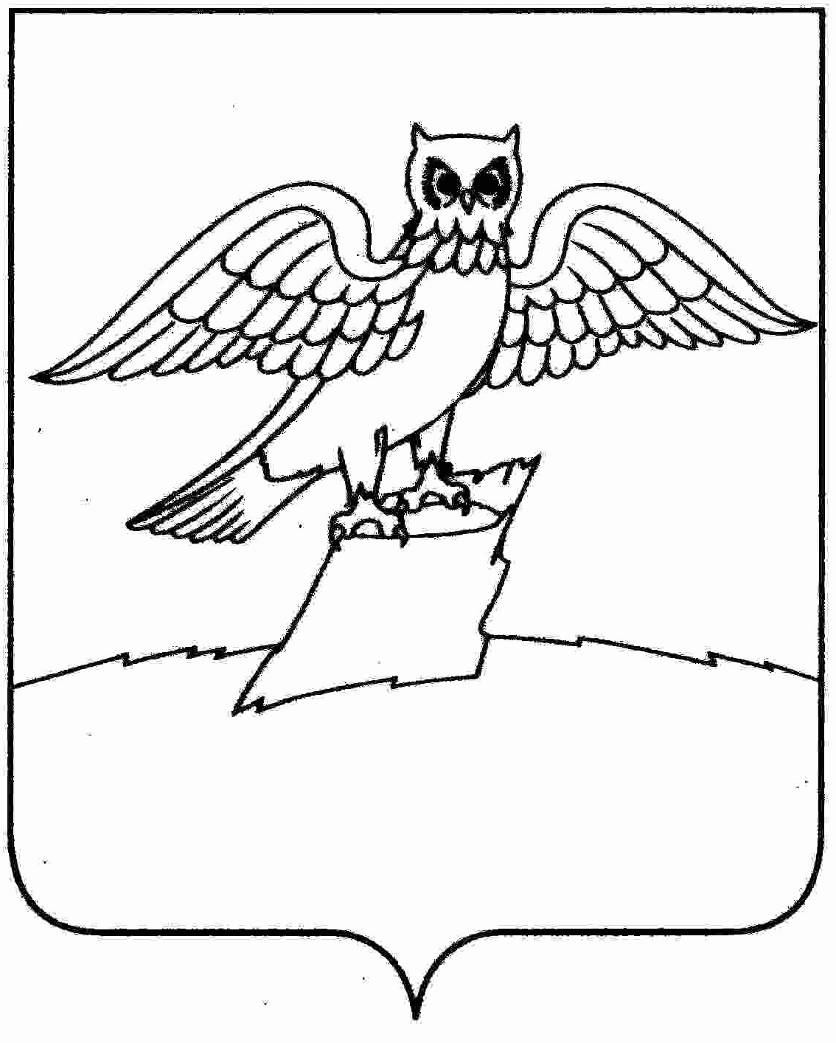   _________________                                                                                                   № ______    _________________                                                                                                   № ______    _________________                                                                                                   № ______    _________________                                                                                                   № ______    _________________                                                                                                   № ______  ___________________                                                   №_________